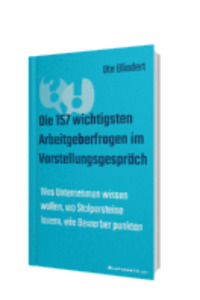 Ute Bindert
Die 157 wichtigsten Arbeitgeberfragen im Vorstellungsgespräch
Was Unternehmen wissen wollen,wo Stolpersteine lauern, wie Bewerber punkten 
1. Auflage BusinessVillage 2017
232 Seiten
ISBN 978-3-86980-384-59,95 Euro
Pressematerialien: http://www.businessvillage.de/presse-1031Ganz gleich ob es um Berufseinstieg, Umstieg oder Karriereaufstieg geht – das gelungene Vorstellungsgespräch ist eine anspruchsvolle Hürde, die es zu nehmen gilt. Denn es gibt keine zweite Chance für den ersten Eindruck. Und wer den Arbeitgeber von sich überzeugen will, muss dessen Fragen sicher und gewinnend beantworten. Die Expertin für Karrierefragen Ute Blindert weiß, worauf es ankommt. Sie verrät, welche üblichen und unerwarteten Fragen Arbeitgeber immer wieder stellen, welche Absicht sie verfolgen und wie man die beste Antwortstrategie entwickelt.Die ideale Vorbereitung für ein sicheres und souveränes Vorstellungsgespräch.Die Autorin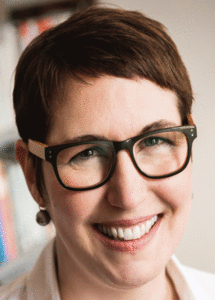 Ute Blindert ist Autorin und Speakerin. Ihre Themen sind Karriere, Netzwerke(n) und Digitaler Wandel. Sie ist Herausgeberin der Online-Karrieremagazine www.karriereletter.de sowie www.businessladys.de und moderiert Veranstaltungen zu Karriere- und Digitalthemen sowie BarCamps. Ihr Buch "Per Netzwerk zum Job" (Campus, 2015) wurde vom Handelsblatt zu den 20 wichtigsten Neuerscheinungen im Frühjahr 2015 gezählt.Über BusinessVillage BusinessVillage ist der Verlag für die Wirtschaft. Mit dem Fokus auf Business, Psychologie, Karriere und Management bieten wir unseren Lesern aktuelles Fachwissen für das individuelle und fachliche Vorankommen. Renommierte Autoren vermitteln in unseren Sach- und Fachbüchern aktuelle, fundierte und verständlich aufbereitete Informationen mit Nutzwert.PresseanfragenSie haben Interesse an honorarfreien Fachbeiträgen oder Interviews mit unseren Autoren? Gerne stellen wir Ihnen einen Kontakt her. Auf Anfrage erhalten Sie auch Besprechungsexemplare, Verlosungsexemplare, Produktabbildungen und Textauszüge. BusinessVillage GmbH
Jens Grübner
Reinhäuser Landstraße 22  
37083 GöttingenE-Mail: redaktion@businessvillage.de
Tel: +49 (551) 20 99 104
Fax: +49 (551) 20 99 105-------------------------------------Geschäftsführer: Christian HoffmannHandelsregisternummer: 3567Registergericht: Amtsgericht Göttingen